Приложение 1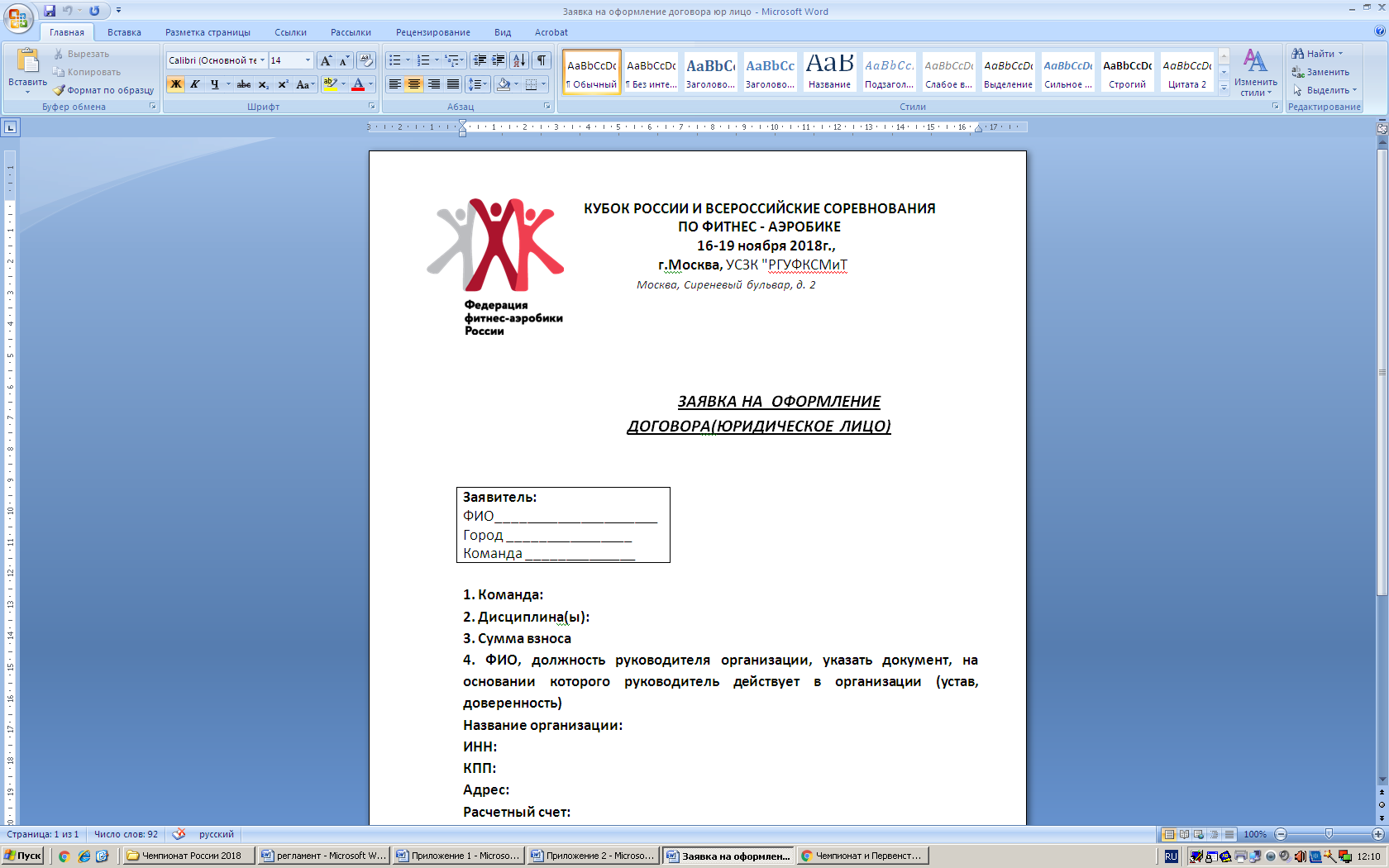 СОРЕВНОВАНИЯ ФЕДЕРАЦИИ ФИТНЕС-АЭРОБИКИ РОССИИ15-17 ноября 2019г.,г. Чебоксары, Московский проспект, 38В, Центр развития маунтинбайкаПРЕДВАРИТЕЛЬНАЯ ЗАЯВКА*Для дисциплин  «хип-хоп » и «хип-хоп-большая группа»СОСТАВ КОМАНДЫРуководитель региональной спортивной федерации    _______________________										М.П.Руководитель органа исполнительной власти субъекта РФ в области физической культуры и спорта __________________________________       М. П. ДИСЦИПЛИНАНАЗВАНИЕ ГРУППЫрусengФЕДЕРАЛЬНЫЙ ОКРУГГОРОДНАЗВАНИЕ КОМАНДИРУЮЩЕЙ ОРГАНИЗАЦИИВОЗРАСТНАЯ КАТЕГОРИЯФИО ТРЕНЕРАКОНТАКТЫтелe-mailСТИЛИ ИСПОЛЬЗУЕМЫЕ В ПРОГРАММЕ*№Ф.И.О. (полностью) участниковгруппыДата рождения(чч.мм.гг)Спортивный разряд12345678Запасные:Запасные:Запасные:Запасные:910